О проведении программы повышения квалификацииУважаемые коллеги!Министерство образования и науки Тамбовской области (далее – Министерство) информирует, что в период с 27 июля по 2 августа 2023 года на базе Образовательного центра «Сириус» будет проходить программа повышения квалификации «Современная неорганическая химия в олимпиадах и учебниках» (далее - Программа).Программа посвящена вопросам преподавания неорганической химии на углубленном уровне и подготовке школьников к олимпиаде по химии. В программе рассмотрены методические аспекты преподавания неорганической химии на углубленном уровне в 8-11 классах, обсуждаются современные проблемы неорганической химии, а также методы и приемы преподавания неорганической химии в средней школе в свете подготовки их к олимпиадам и интеллектуальным состязаниям. Теоретические занятия сочетаются с работой в практикуме. Рассмотрены методы решения теоретических и экспериментальных олимпиадных задач по неорганической химии различной степени сложности. В дополнение рассмотрены психолого-педагогические аспекты одаренности и обсуждены технологии выявления одаренных детей и работы с ними.Для участия в конкурсном отборе каждому кандидату необходимо                  в срок до 19 мая 2023 года подать заявку на сайте Образовательного центра «Сириус». Зачисление на обучение по программе осуществляется по итогам конкурсного отбора. С подробными условиями отбора можно ознакомиться на сайте https://sochisirius.ru/edu/pedagogam. Участие в программе для кандидатов, успешно прошедших конкурсный отбор, является бесплатным (без учета проезда, проживания                  и питания).По вопросам участия обращаться по адресу pk@talantiuspeh.ru. И.о. министра образования                                                         и науки Тамбовской области                                                      Н.В. МордовкинаДолгова А.П.8 (4752) 78-62-46О проведении программы повышения квалификацииУважаемые коллеги!Министерство образования и науки Тамбовской области (далее – Министерство) информирует, что в период с 27 июля по 2 августа 2023 года на базе Образовательного центра «Сириус» будет проходить программа повышения квалификации «Современная неорганическая химия в олимпиадах и учебниках» (далее - Программа).Программа посвящена вопросам преподавания неорганической химии на углубленном уровне и подготовке школьников к олимпиаде по химии. В программе рассмотрены методические аспекты преподавания неорганической химии на углубленном уровне в 8-11 классах, обсуждаются современные проблемы неорганической химии, а также методы и приемы преподавания неорганической химии в средней школе в свете подготовки их к олимпиадам и интеллектуальным состязаниям. Теоретические занятия сочетаются с работой в практикуме. Рассмотрены методы решения теоретических и экспериментальных олимпиадных задач по неорганической химии различной степени сложности. В дополнение рассмотрены психолого-педагогические аспекты одаренности и обсуждены технологии выявления одаренных детей и работы с ними.Для участия в конкурсном отборе каждому кандидату необходимо                  в срок до 19 мая 2023 года подать заявку на сайте Образовательного центра «Сириус». Зачисление на обучение по программе осуществляется по итогам конкурсного отбора. С подробными условиями отбора можно ознакомиться на сайте https://sochisirius.ru/edu/pedagogam. Участие в программе для кандидатов, успешно прошедших конкурсный отбор, является бесплатным (без учета проезда, проживания                  и питания).По вопросам участия обращаться по адресу pk@talantiuspeh.ru. И.о. министра образования                                                         и науки Тамбовской области                                                      Н.В. МордовкинаДолгова А.П.8 (4752) 78-62-46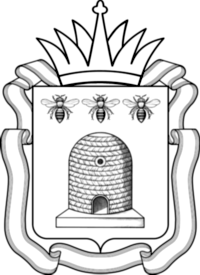 Министерство образования и науки Тамбовской областиул.Советская, 108, г. Тамбов, 392000Тел.72-37-38, факс 72-30-04e-mail: post@obraz.tambov.gov.ruhttps://obraz.tmbreg.ru/ОГРН 1066829047064ИНН 6829021123, КПП 68290100125.04.2023 № 02-03/2259На №__________от____________Руководителям органов местного самоуправления, осуществляющих управление в сфере образования Руководителям органов местного самоуправления, осуществляющих управление в сфере образования 